1実　像　凸レンズでできる物体の実像を，矢印でかきなさい。ただし，作図に用いた線は消さないこと。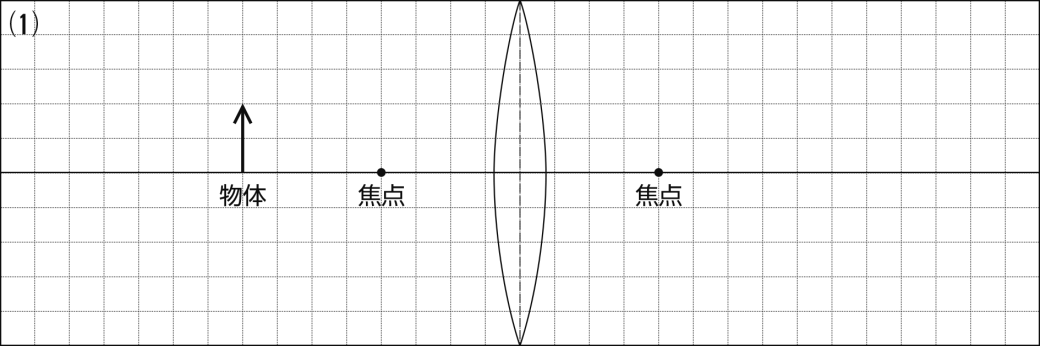 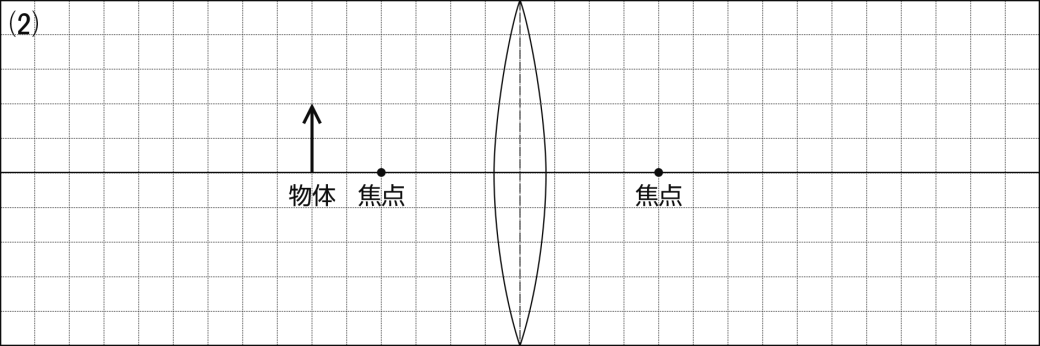 2虚　像　凸レンズを通して見える物体の虚像を，矢印でかきなさい。ただし，作図に用いた線は消さないこと。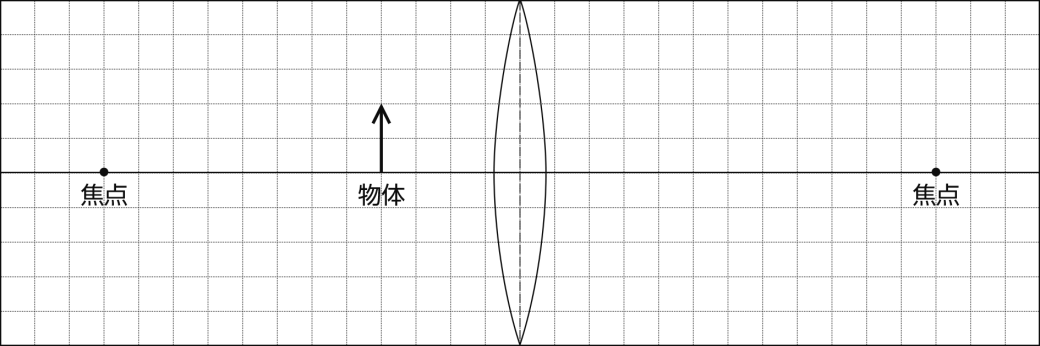 3凸レンズを通る光の進み方　図の線分P，Qは，物体から出た光の道すじの一部を示している。P，Qが凸レンズを通り過ぎた後の道すじをかきなさい。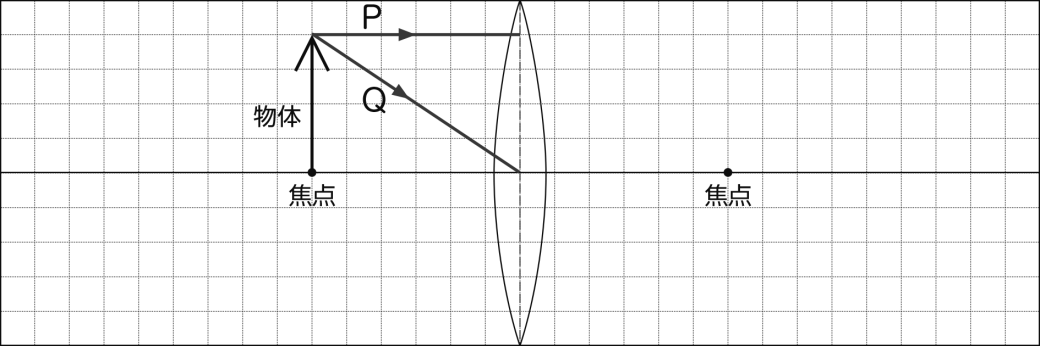 4凸レンズを通る光の進み方　図のように物体を置いたとき，Aのような実像ができた。凸レンズの焦点の位置を，図に・でかきなさい。ただし，作図に用いた線は消さないこと。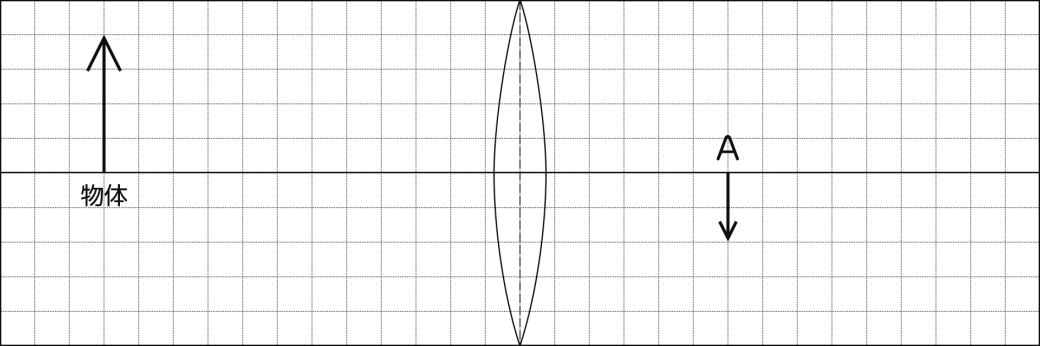 凸レンズのはたらき【解答】1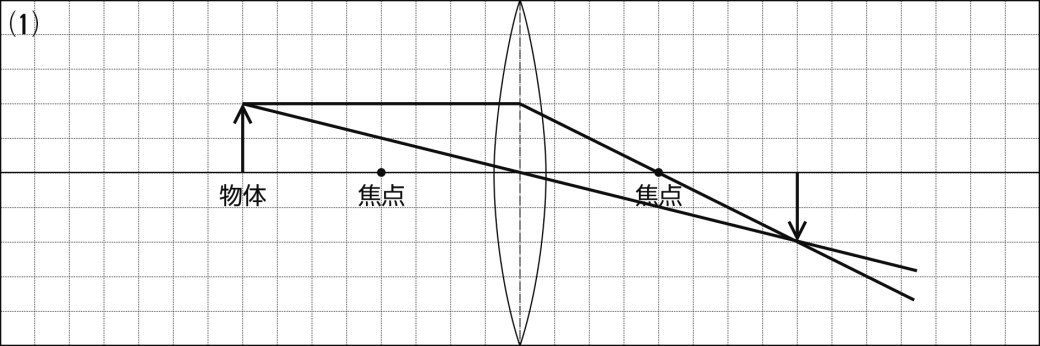 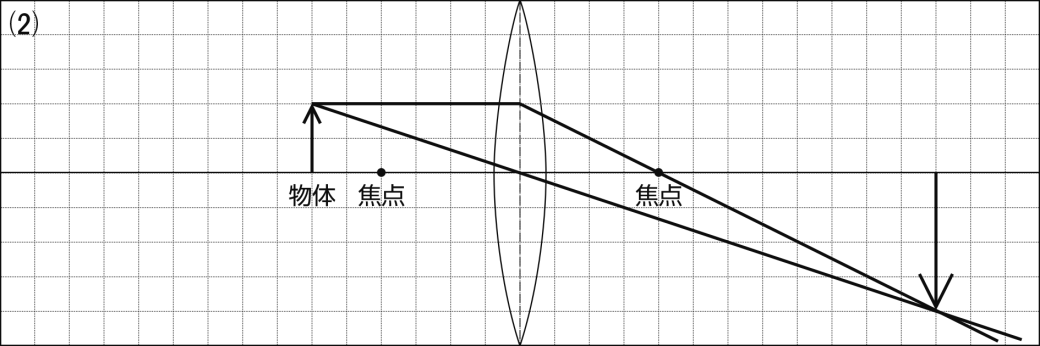 2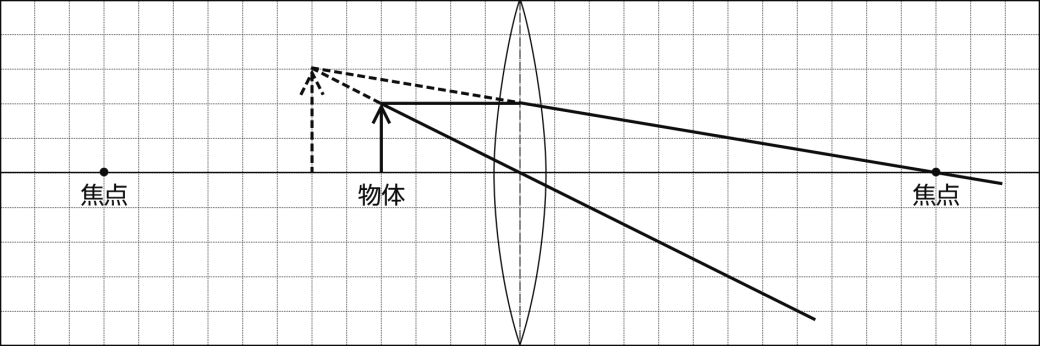 3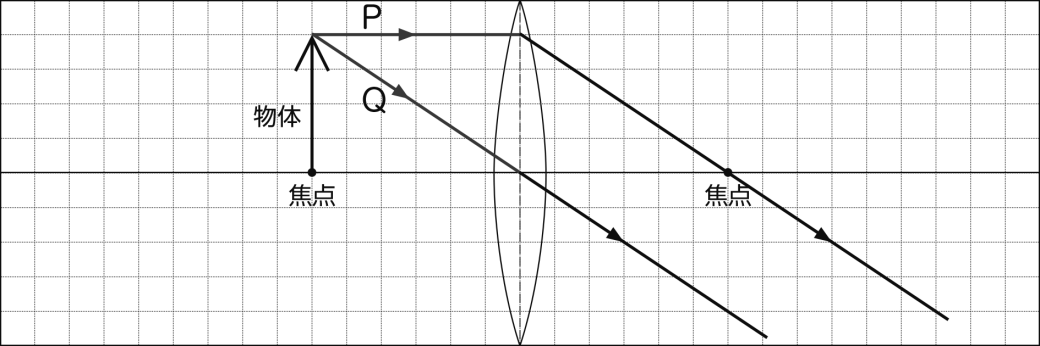 4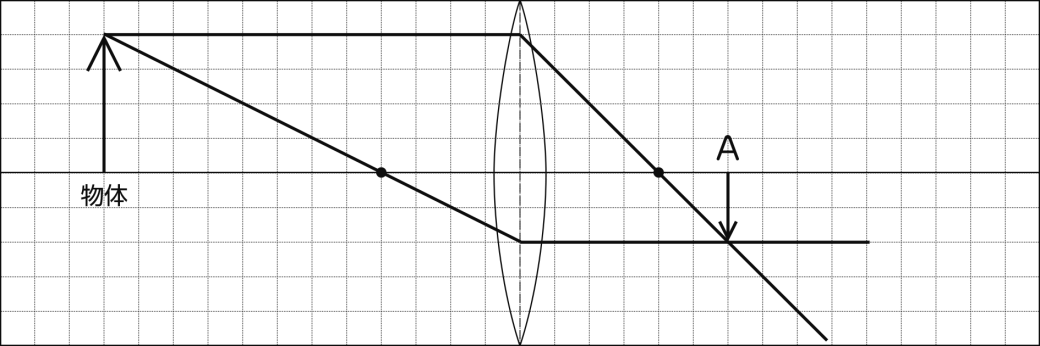 凸レンズのはたらき年組番名前／5問